GZG系列振动给料机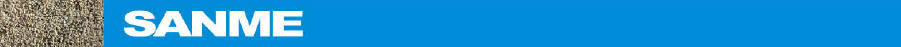 GZG Series Vibrating Feeder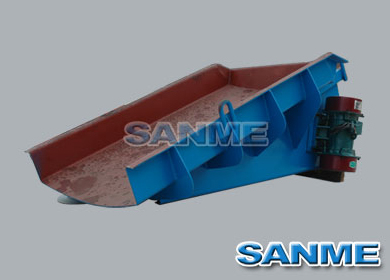 GZG系列振动给料机适用范围 振动给料机在生产流程中，可把块状、颗粒状物料从贮料仓中均匀、定时、连续地给到受料装置中去，在砂石生产线中，可为破碎机械连续均匀地喂料，并对物料进行粗筛分，广泛用于冶金、煤矿、选矿、建材、化工、磨料等行业的破碎、筛分联合设备中。 GZG Series Vibrating Feeder is widely used in mine metallurgy, coal, building material, machinery and other industries. It functions feeding the massive, granular and powdery materials from silos or funnels in a row, or even quantitatively to the receptacle equipments, e.g. Feeding to the conveyor, bucket elevator and screens; or to the crushing, grinding machines and so on.技术参数  Technical Data:型号Model最大进料粒度Max Feeding Siza（mm）振动频率Vibrating Speed(r/min)双振幅Double Amplitude(mm)处理能力Capacity(t/h)处理能力Capacity(t/h)电机功率Motor Power(kw)筛面尺寸Size of Funnel(mm)外形尺寸Overall Dimension(mm)重量Weight(kg)型号Model最大进料粒度Max Feeding Siza（mm）振动频率Vibrating Speed(r/min)双振幅Double Amplitude(mm)直线筛Horizontal-100电机功率Motor Power(kw)筛面尺寸Size of Funnel(mm)外形尺寸Overall Dimension(mm)重量Weight(kg)GZG40-41001450430402×0.25400×1000×2001337×750×600171GZG50-41501450460852×0.25500×1000×2001374×800×630202GZG63-4200145041101502×0.50630×1250×2501648×1000×767379GZG70-4200145041201702×0.50700×1290×2501548×1010×787389GZG80-4250145041602302×0.75800×1500×2501910×1188×850563GZG90-4250145041802502×0.75900×1483×2502003×1178×960613GZG100-4300145042703802×1.11000×1750×2502190×1362×900762GZG110-4300145043004202×1.11100×1673×2502151×1362×970854GZG125-4350145044606502×1.51250×2000×3152540×1500×10301099GZG130-4350145044806702×1.51300×2040×3002544×1556×10841117GZG150-450014503.572010002×2.251500×2250×3002794×1776×12201477GZG160-45001450477011002×2.251600×2500×3153050×1850×11101555GZG180-45001450390012002×2.251800×2325×3752885×2210×12602350GZG200-450014502.5100014002×2.252000×3000×4003490×2400×12202705GZG150-6500960578010802×31500×1800×4002500×1864×14121441